Aan burgemeester en wethouders van de gemeente RucphenPostbus 94715 ZG Rucphenbestuur@rucphen.nlOnderwerp: Bezwaar tegen  besluit van burgemeester en wethouders om opdracht te geven aan Duke Faunabeheer om circa  140 tal gedumpte hanen en hennen in het Processiepark in Sint Willebrord te vangen en te doden. 14 januari 2024Geachte burgemeester en wethouders,Hierbij maken onderstaande dierenbelangenorganisaties bezwaar tegen uw besluit om Duke Faunabeheer opdracht te geven de hennen en hanen die gedumpt zijn in het Processiepark in Sint Willebrord te vangen en te laten doden. Als gemeente heeft u de verplichting om zwerfdieren waartoe ook deze gedumpte hennen en hanen toe behoren op te vangen en tijdelijk te verzorgen, zie voor meer informatie het juridisch kader helemaal onderaan in deze brief. Belangrijk is daarbij dat het dierenwelzijn voorop staat. Uw gemeente is lange tijd nalatig geweest om deze dieren, die gedumpt zijn en die in nood waren, te helpen, terwijl dat uw gemeentelijke plicht is. Nadat dit door uw eigen nalatigheid geleid heeft tot overlast, hebt u besloten om bruut in te grijpen, waarbij u geen rekening hebt gehouden met de intrinsieke waarde van deze dieren en hun welzijn. Wij maken nu bezwaar tegen uw besluit, omdat we pas afgelopen zaterdag te weten zijn gekomen dat dit besluit is genomen, doordat  er in de media over werd gepubliceerd. Wij zijn geschokt dat u tot het doden van deze dieren bent overgegaan en verzaakt hebt de Wet dieren en artikel 8 lid 3 van boek 5 van het Burgerlijk Wetboek na te leven. In de media lezen wij dat een woordvoerder van uw gemeente heeft beweerd dat er geen andere oplossing was. Dit is pertinent onwaar. Wij zijn in het bezit van een e-mail die in september is verstuurd naar de heer Eckhardt hoofd buitendienst en teamleider Beheer Openbare Ruimte. Daarin wordt duidelijk verwezen naar een gesprek met hem over een diervriendelijke oplossing bij Akka’s Ganzenparadijs en ook wordt daarin aangegeven dat de gemeente contact op kon nemen met het diervriendelijke vangbedrijf Hofganzen. Hofganzen heeft haar eigen opvang Akka’s Ganzenparadijs waar de dieren oud mogen worden. Ook lezen wij in de media dat de NVWA zou hebben bepaald dat de dieren moeten worden gedood. Er is echter door de NVWA in het park geen vogelgriep geconstateerd. Dat zou de enige reden kunnen zijn waarom de dieren gedood moeten worden. Wel is er voor hobbypluimvee een afschermplicht en kan het heel goed zijn dat de NVWA heeft gezegd dat de dieren niet vrij mogen rondlopen in het park. Dat is niet hetzelfde als de verplichting om deze dieren te doden. Kippen worden nog overal verkocht en men kan met zijn zieke kip naar een dierenarts gaan. De dieren in het park hadden gevangen kunnen worden en naar een opvang gebracht kunnen worden. Uw gemeente had Hofganzen hiervoor kunnen benaderen. Wij willen dat uw gemeente, voor de dieren die er nu nog lopen, kiest voor een alternatief. Wij verzoeken u dan ook met klem om de opdracht aan Duke Faunabeheer, om deze hanen en hennen te vangen, onmiddellijk in te trekken. Wij verzoeken u tevens om met spoed met ons hierover in gesprek te gaan om een diervriendelijke oplossing voor deze dieren te vinden. Het is buitengewoon triest dat er al meer dan 100 hennen en hanen onnodig zijn gedood als gevolg van uw besluit. Ik neem maandagochtend namens onderstaande dierenbelangenorganisaties contact met u op. Uiteraard kunt u hierover ook contact met mij opnemen. Met vriendelijke groet, 
Sandra van de Werd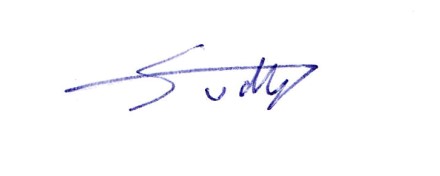 Comité DierennoodhulpTel 06 40709218E-mail: dierennoodhulp@hotmail.comPostbus 947241090 GS Amsterdam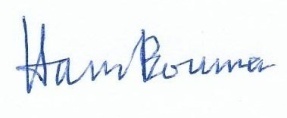 Hans BoumaComité DierennoodhulpHans BoumaDierenrechten AlliantieDen HaagKaren SoetersHous of AnimalsAmsterdamTrizin HofAkka’s GanzenparadijsDalenTrini van den BosZwerfkip en ZoBoskoopAdrie van SteijnDiervriendelijk  NederlandDen HaagPS. Ons bezwaar is ook per post vandaag naar u toe verstuurd.Juridisch kaderWet dierenOp 1 januari 2013 is de Wet dieren in werking getreden. Dit is de belangrijkste wet voor gehouden dieren, zowel landbouwhuisdieren als gezelschapsdieren. Dit is een kaderwet, waarbij diverse Algemene Maatregelen van Bestuur (AMvB) verder invulling geven aan deze wet. In de Wet dieren is de zorgplicht voor dieren geregeld. Dit betekent dat handelingen die mogelijk schade kunnen toebrengen aan dieren niet zijn toegestaan, moeten worden voorkomen of beperkt moeten worden. Ook staat in de Wet dieren dat iedereen verplicht is een dier in nood te helpen en dat het verboden is een dier de benodigde zorg te onthouden. Het Besluit houders van dieren is één van de AMvB's onder de Wet dieren. Hierin zijn algemene regels opgenomen over het houden en de verzorging van dieren en het besluit regelt het bedrijfsmatig houden, fokken en verhandelen of verkopen van gezelschapsdieren.Burgerlijk WetboekOm verschillende redenen kan een dier zwervend op straat terecht komen, bijvoorbeeld doordat het gedumpt wordt door de eigenaar of doordat het van huis wegloopt. In artikel 8, lid 3 boek 5 van het Burgerlijk Wetboek is ten aanzien van zwerfdieren het volgende bepaald: “indien een gevonden zaak een dier is, is de burgemeester na verloop van twee weken, nadat het dier door de gemeente in bewaring is genomen, bevoegd het zo mogelijk tegen betaling van een koopprijs, en anders om niet, aan een derde in eigendom over te dragen. Mocht ook dit laatste zijn uitgesloten dan is de burgemeester bevoegd het dier te doen afmaken. De termijn van twee weken behoeft niet te worden in acht genomen, indien het dier slechts met onevenredige hoge kosten gedurende dat tijdvak kan worden bewaard of afmaking om geneeskundige redenen vereist is”. Uit bovengenoemd artikel blijkt dat de gemeente verplicht is een gevonden dier (zwerfdier) gedurende twee weken te huisvesten, eventueel te laten onderzoeken door een dierenarts en te onderhouden. Op grond hiervan is de gemeente verantwoordelijk voor de opvang en verzorging van gezelschapsdieren die niet direct kunnen worden herleid naar een in de buurt aanwezige eigenaar. Omdat de gemeente hiervoor zelf geen kennis, voorzieningen en capaciteit heeft, zal een externe partij hier uitvoering aan geven. Wanneer de rechtmatige eigenaar van het dier zich niet meldt binnen deze twee weken, dan wordt de burgemeester eigenaar van het dier. De burgemeester kan dan besluiten om, zoals bijna altijd gebeurt, het dier over te dragen aan een dierenasiel.Artikel 1.3. Intrinsieke waarde1De intrinsieke waarde van het dier wordt erkend.2Onder erkenning van de intrinsieke waarde als bedoeld in het eerste lid wordt verstaan erkenning van de eigen waarde van dieren, zijnde wezens met gevoel. Bij het stellen van regels bij of krachtens deze wet, en het nemen van op die regels gebaseerde besluiten, wordt ten volle rekening gehouden met de gevolgen die deze regels of besluiten hebben voor deze intrinsieke waarde van het dier, onverminderd andere gerechtvaardigde belangen. Daarbij wordt er in elk geval in voorzien dat de inbreuk op de integriteit of het welzijn van dieren, verder dan redelijkerwijs noodzakelijk, wordt voorkomen en dat de zorg die de dieren redelijkerwijs behoeven is verzekerd.3Voor de toepassing van het tweede lid wordt tot de zorg die dieren redelijkerwijs behoeven in elk geval gerekend dat dieren zijn gevrijwaard van:a.dorst, honger en onjuiste voeding;b.fysiek en fysiologisch ongerief;c.pijn, verwonding en ziektes;d.angst en chronische stress;e.beperking van hun natuurlijk gedrag;voor zover zulks redelijkerwijs kan worden verlangd.Artikel 2.1. Dierenmishandeling1Het is verboden om zonder redelijk doel of met overschrijding van hetgeen ter bereiking van zodanig doel toelaatbaar is, bij een dier pijn of letsel te veroorzaken dan wel de gezondheid of het welzijn van het dier te benadelen.2Tot de in het eerste lid verboden gedragingen worden in ieder geval gerekend:a.een dier arbeid doen verrichten die kennelijk zijn krachten te boven gaat of waartoe het uit hoofde van zijn toestand ongeschikt is;b.een koe met overvolle uier vervoeren of op een markt of openbare verkoping ten verkoop houden;c.bij de verlossing van een koe gebruikmaken van dierlijke trekkracht of van een niet daarvoor toegelaten krachttoestel, end.een hond als trekkracht gebruiken met uitzondering van de sledehondensport, voor zover toegelaten.3Bij algemene maatregel van bestuur kunnen voorts gedragingen worden aangewezen die in ieder geval worden gerekend tot de verboden gedragingen, bedoeld in het eerste lid.4Bij ministeriële regeling kunnen regels worden gesteld voor een toelating als bedoeld in het tweede lid, onderdeel c en d, of voor de bij algemene maatregel van bestuur, bedoeld in het derde lid, aangewezen gedragingen.5Van de krachtens het derde lid aangewezen gedragingen kan, al dan niet in daarbij aangewezen gevallen, deel uitmaken het gebruik van voorwerpen die bij dieren pijn of letsel kunnen veroorzaken, dan wel de gezondheid of het welzijn kunnen benadelen.6Een ieder verleent een hulpbehoevend dier de nodige zorg.7Het bij en krachtens het eerste tot en met het zesde lid bepaalde is tevens van toepassing ten aanzien van andere dan gehouden dieren.